			Baton New Brunswick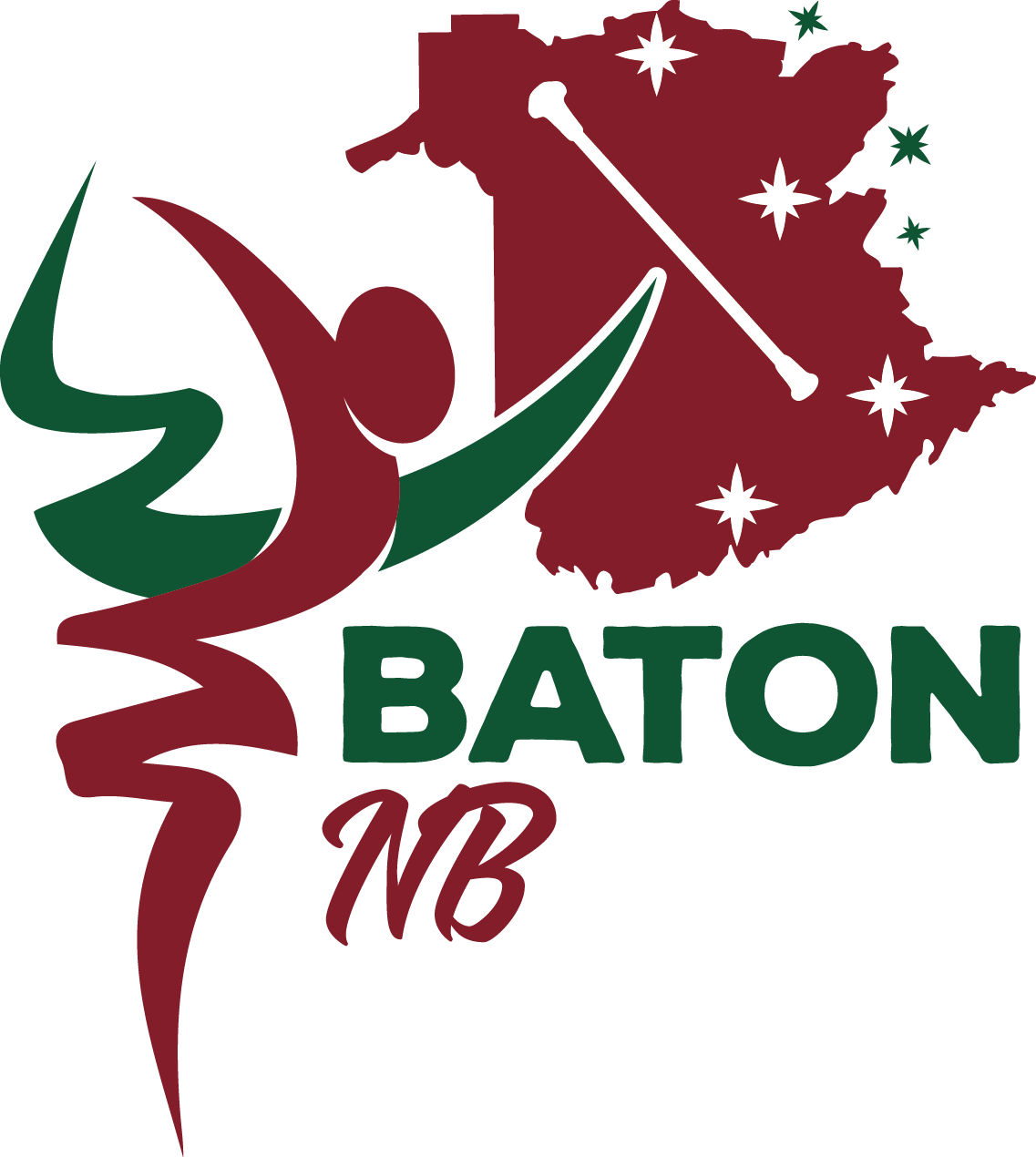 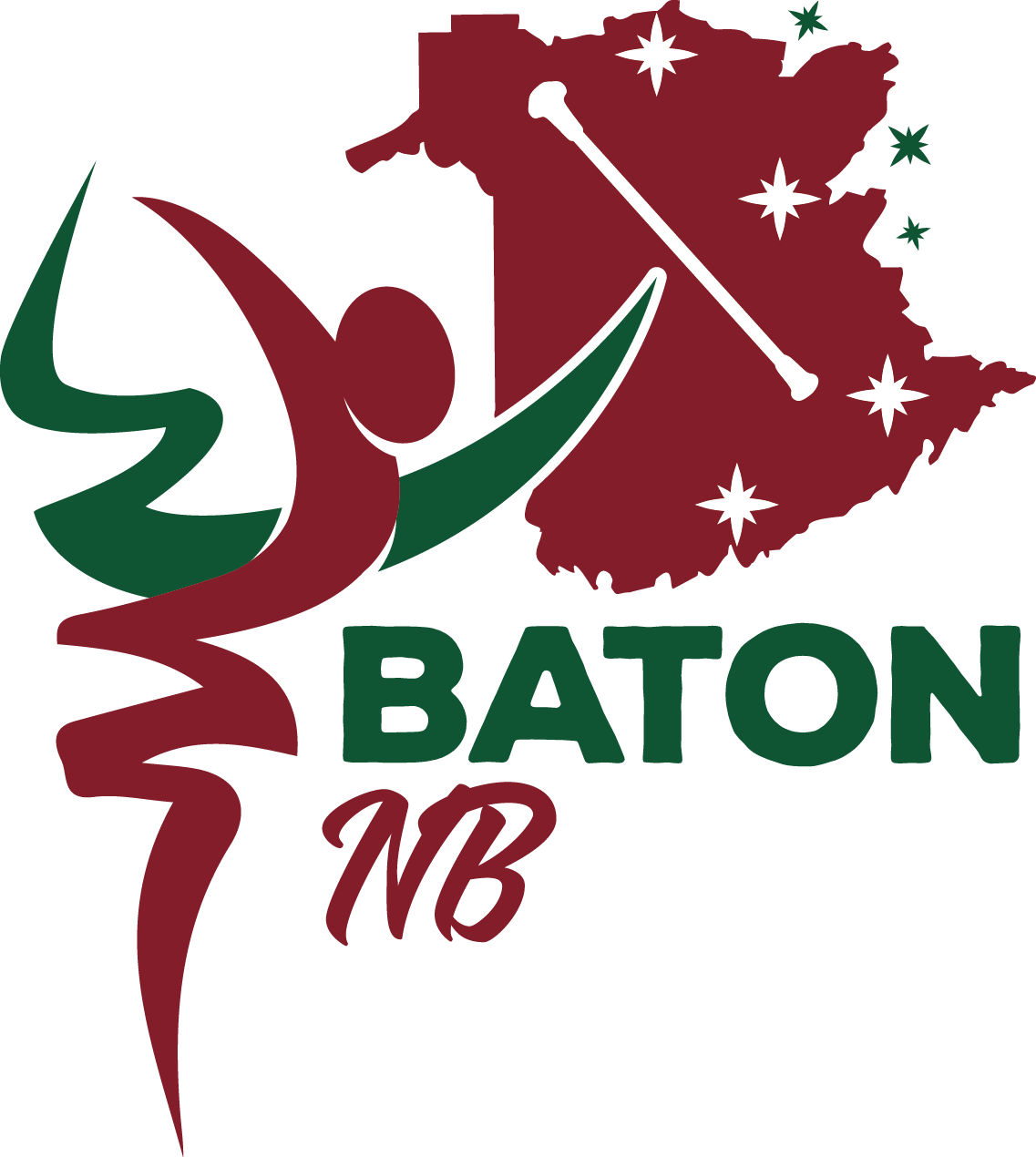 Please provide this information for all applications:Name:	Contact Email:		Telephone:	Mailing Address:	City/Prov.:		Postal Code:   	For Athlete Memberships (A, B, BR, G):Date of Birth (YYYY-MM-DD): 	Gender: Male   Female	Citizenship:  Canadian    OtherI have reviewed the Athlete’s Proof of Age and Citizenship document(s) and verify the information given above is correct.Signature: _________________________________ (Club Registrar)Membership Type – Select all that apply (pay the highest fee):TERMS & CONDITIONS:  I agree that my membership is subject to the Rules, Regulations and By-Laws of the Canadian Baton Twirling Federation and the Provincial Association.  The member agrees that, whether or not such damages or losses are caused by negligence; in no event shall the Canadian Baton Twirling Federation, the Provincial Organization or their directors, officers or employees or agents have any liability to the member for damages or losses of any kind whatsoever or for any indirect, special or consequential damages even if advised of the possibility of such damages. I acknowledge that I have read and understood this waiver.WAIVER: I am aware and understand that there are a number of inherent risks involved in my participation in this sporting activity and are beyond the control of the Canadian Baton Twirling Federation, the Provincial Association or Corporation in the province in which any competition and/or sanctioned activity in which I participate takes place, the host club(s) or province, the event or competition director, the owner, occupier, operator, and/or tenant of the event facility, and any person, corporation or organization associated with the operation of such competitions or events. I further agree that I am assuming personal responsibility for any costs as well as any loss, damage, injury or ambulance service resulting from or in connection with such participation at each competition in which I compete, or event in which I participate. I have read and understand this Waiver.COVID-19: The novel coronavirus, COVID-19, has been declared a worldwide pandemic by the World Health Organization and COVID-19 is extremely contagious. The Canadian Baton Twirling Federation, the Provincial Association or Corporation, and member clubs have put in place preventative measures to reduce the spread of COVID-19; however, I understand that the CBTF, Provincial Association or Corporation and member clubs cannot and do not guarantee that I will not become infected with COVID-19. Further, participating in any group activity and sports may significantly increase my risk of contracting COVID-19 and such exposure may result in temporary or permanent personal injury, illness, disability or death and I freely and voluntarily agree to assume all the foregoing risks. I have read and understand this Waiver.MEDIA CONSENT: During the year, photographs of members may be taken during competitions, banquets, clinics, awards and special presentations or other occasions. Your consent is required or parental/guardian consent if the athlete is under the age of majority. Media coverage is occasionally done throughout the competition season in order to promote the sport of Baton Twirling and to acknowledge club and athlete's accomplishments. This means publishing of member's names and club associations in the local newspapers and on the CBTF website. On occasion the media will attend competitions including radio, television, newspaper etc. At these times, it will be the parents' responsibility to provide parental consent to the specific media outlets.  Do you grant the Canadian Baton Twirling Federation permission to post all forms of publicity including full name and image?   [  ] YES    [ ] NOX __________________________________________________		X         Signature (Parent/Guardian if participant is under 18 years)                     		             DateDescriptionFeeA – Competitive Athlete$45.00B – Pre-Competitive Athlete$22.00XBR – Recreational Athlete$17.00G – Group Event Athlete$17.00T1 –Technical Member (Voting)$60.00T2 – Technical Member (Non-Voting & 18 and under)$50.00D – Full Member$30.00E – Volunteer Member$10.00